2017 Performance Improvement Report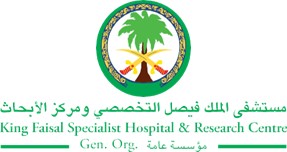 STRATEGIC PRIORITY Project NameProject NameProject NameProject NameSiteSiteDepartmentDepartmentProject StatusProject Start DateProject Start DateProject End Date Problem: Why the project was needed?Aims: What will the project achieve?To train 25% of hemodialysis nurses (11 out of 42 staff nurses) on handling suspected peritonitis cases and sample collection for body fluid post working hours for all peritoneal patients.To check off 100% vascular access nurses (3 out of 3 staff nurses) for hemodialysis competencies This process will be completed by the end of 3Q 2017.Benefits/Impact: What is the improvement outcome?(check all that apply)  Contained or reduced costs  Improved productivity  Improved work process  Improved cycle time  Increased customer satisfaction  Other (please explain)Quality Domain: Which of the domains of healthcare quality does this project support?(Select only one)Interventions: Overview of key steps/work completed Training provided for 2 days outside KFSH&RC for the 11 nurses in Hemodialysis.In-services provided to those 11 nurses, in addition to the check-off competencies.Continuous training provided to the 3 Vascular Access Nurses, in addition to the check-off competenciesResults: Insert relevant graphs and charts to illustrate improvement pre and post project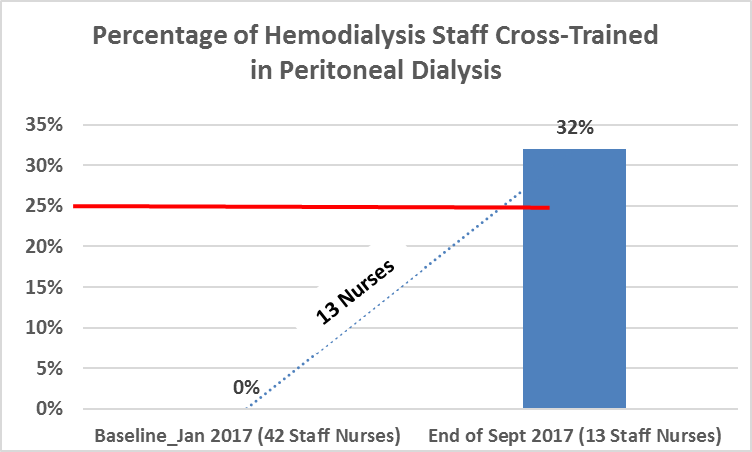 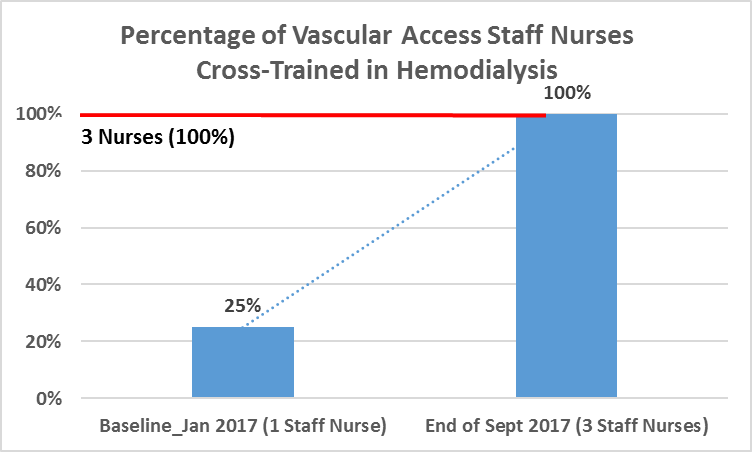 Project LeadTeam MembersName (person accountable for project)Names(persons involved in project)